Hi all The very best of luck with your exams next week. Some career updates for you this week: (its a long one this week, read carefully) The CAO is now open, but don't panic you have plenty of time! Researching coures and options is key! UCD Open Day - This Saturday 11th of November
UCD’s Open Day takes place this coming Saturday, 11th November 2023, from 10am to 4pm.Students will have the opportunity to learn more about the courses they are interested in, chat with staff and students, explore our wonderful campus and experience life at UCD. For more information go to UCDOpenDay.ie.SYNERGY CAREERS - FREE WEBINAR ON CAREERS IN ART, DESIGN & ARCHITECTUREDON’T FORGET - these webinars are also for parents!Webinar #10 on Careers in ART, DESIGN & ARCHITECTURE: Tips for Parents & StudentsDate: Monday November 13h  Time: 12.30pm to 1.30pm – open to allRegister: Click hereFor: Parents, students, and Guidance Counsellors6. SETU Waterford Open days - 9th and 10th  November 7. NCI - Open day 11th Nov IFSC 8. Maynooth Insta Takeover - Psychology 14th Nov Maynooth University - Instagram Takeover - BSc Psychology - Tuesday, November 14, 2023 | CollegesDirect (careersportal.ie)9. DKIT - Open day 15th Nov Open Days / Study / DkIT - Dundalk Institute of Technology10. University of Ulster - Nursing event Ulster University - Derry Campus - Nursing Insight Event - Wednesday, November 15, 2023 | CollegesDirect (careersportal.ie)11. ATU - St Angela's Open day - 17th November 12. DCU open day - 17th and 18th Nov DCU Open Days13. Dublin City apprenticehip recruitment campaign -Jobs Page - Dublin City Council14. NCAD Open day - 21st Nov Open Days and Events - National College of Art and Design (ncad.ie)3. NUI - EXEMPTION SYSTEM MOVES TO FULLY DIGITAL PLATFORMThe National University of Ireland is moving its exemptions system to a digital platform. From today, students who need an Irish and/or Third Language exemption for their CAO application to an NUI institution can apply using a streamlined online form.While NUI will still be here to talk you through the process at (01) 439 24 24 or at exemptions@nui.ie, this new system will make it a lot easier for students to provide all the information and documents that will help them secure their exemption in time for CAO Offers Day.NUI processes over 3,000 applications annually, with approximately 3,700 applications processed in 2022-23.There is a requirement to present Irish to enrol in an NUI institution, and for many courses there is also a requirement to present a Third Language. However, there are some situations in which a student can avail of an NUI exemption:Applicant is born outside Ireland: can avail of an Irish exemption.Applicant was educated outside Ireland up until the age of 12, or for three or more continuous years in primary and post-primary combined: can avail of an Irish exemption.Applicant has a specific learning difficulty or other diagnosed medical condition which affects their language learning: can avail of an Irish and/or Third Language exemption.The full matriculation guidelines are available here, as is the application portal.You will need your CAO number to apply for NUI exemptions, no hurry CAO deadline not until 1st Febuary 2024. 4. TECH Apprenticeships.FIT offer 3 tech apprenticeships - Computer networking, Software development and Cybersecturity. All at level 6 and paid for 2 years! Become a Tech Apprentice - FIT - Tech Apprenticeships and Courses5. Hibernia College - webinar - How ro become a Primary Teacher(9th Nov)/ Post Primary (16th Nov) 
Events - Hibernia College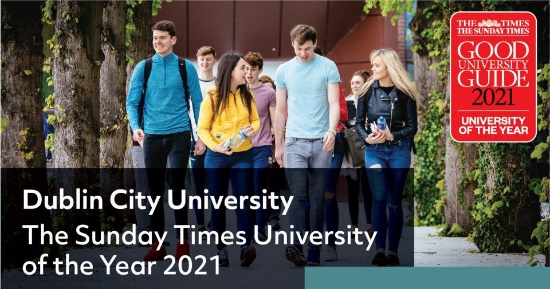 DCU Open Days | Student RecruitmentJoin us at one of our many Open Days each year. For info on each and to register, see below.www.dcu.ieJobs Page - Dublin City CouncilView all the career opportunities available, use the filters to narrow down the careers that speak to you, or create Job Alerts to let you know if a job matching your criteria becomes available.careers.dublincity.ie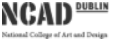 Open Days and Events - National College of Art and DesignThe National College of Art &amp; Design...www.ncad.ie